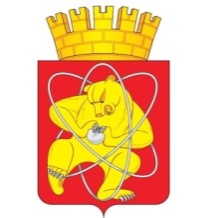 Муниципальное образование «Закрытое административно – территориальное образование  Железногорск Красноярского края»АДМИНИСТРАЦИЯ ЗАТО г. ЖЕЛЕЗНОГОРСКПОСТАНОВЛЕНИЕ26.03.2018										                         576 г. ЖелезногорскО закреплении муниципальных образовательных учреждений ЗАТО Железногорск, реализующих образовательную программу дошкольного образования, за конкретными территориями ЗАТО ЖелезногорскВ целях обеспечения реализации права граждан на получение образования, в соответствии с Федеральным законом от 06.10.2003 № 131-ФЗ «Об общих принципах организации местного самоуправления в Российской Федерации», Федеральным законом от 29.12.2012 № 273-ФЗ «Об образовании в Российской Федерации», приказом Министерства образования и науки Российской Федерации от 08.04.2014 № 293 «Об утверждении Порядка приема на обучение по образовательным программам дошкольного образования», руководствуясь Уставом ЗАТО Железногорск,ПОСТАНОВЛЯЮ:1. Закрепить муниципальные образовательные учреждения, реализующие образовательную программу дошкольного образования, за конкретными территориями ЗАТО Железногорск согласно Приложению.2. Отменить постановление Администрации ЗАТО г. Железногорск от 20.03.2017 № 536 «О закреплении муниципальных дошкольных образовательных учреждений ЗАТО Железногорск, реализующих образовательную программу дошкольного образования за конкретными территориями ЗАТО Железногорск».3. Управлению делами Администрации ЗАТО г. Железногорск          (Е.В. Андросова) довести настоящее постановление до сведения населения через газету «Город и горожане».4. Отделу общественных связей Администрации ЗАТО г. Железногорск (И.С. Пикалова) разместить настоящее постановление на официальном сайте муниципального образования «Закрытое административно-территориальное образование Железногорск Красноярского края» в информационно-телекоммуникационной сети «Интернет».5. Контроль над исполнением настоящего постановления возложить на заместителя Главы ЗАТО г. Железногорск по социальным вопросам В.Ю. Фомаиди.6. Настоящее постановление вступает в силу после его официального опубликования.Глава ЗАТО г. Железногорск							И.Г. Куксин